上投摩根标普港股通低波红利指数型证券投资基金2021年第3季度报告2021年9月30日基金管理人：上投摩根基金管理有限公司基金托管人：中国银行股份有限公司报告送出日期：二〇二一年十月二十七日§1  重要提示基金管理人的董事会及董事保证本报告所载资料不存在虚假记载、误导性陈述或重大遗漏，并对其内容的真实性、准确性和完整性承担个别及连带责任。 基金托管人中国银行股份有限公司根据本基金合同规定，于2021年10月26日复核了本报告中的财务指标、净值表现和投资组合报告等内容，保证复核内容不存在虚假记载、误导性陈述或者重大遗漏。 基金管理人承诺以诚实信用、勤勉尽责的原则管理和运用基金资产，但不保证基金一定盈利。 基金的过往业绩并不代表其未来表现。投资有风险，投资者在作出投资决策前应仔细阅读本基金的招募说明书。 本报告中财务资料未经审计。本报告期自2021年7月1日起至9月30日止。§2  基金产品概况§3  主要财务指标和基金净值表现3.1 主要财务指标单位：人民币元注：本期已实现收益指基金本期利息收入、投资收益、其他收入（不含公允价值变动收益）扣除相关费用后的余额，本期利润为本期已实现收益加上本期公允价值变动收益。上述基金业绩指标不包括持有人认购或交易基金的各项费用（例如，开放式基金的申购赎回费、红利再投资费、基金转换费等），计入费用后实际收益水平要低于所列数字。3.2 基金净值表现3.2.1本报告期基金份额净值增长率及其与同期业绩比较基准收益率的比较1、上投摩根标普港股通低波红利指数A：2、上投摩根标普港股通低波红利指数C：3.2.2　自基金合同生效以来基金累计净值增长率变动及其与同期业绩比较基准收益率变动的比较上投摩根标普港股通低波红利指数型证券投资基金累计净值增长率与业绩比较基准收益率的历史走势对比图(2017年12月4日至2021年9月30日)1．上投摩根标普港股通低波红利指数A：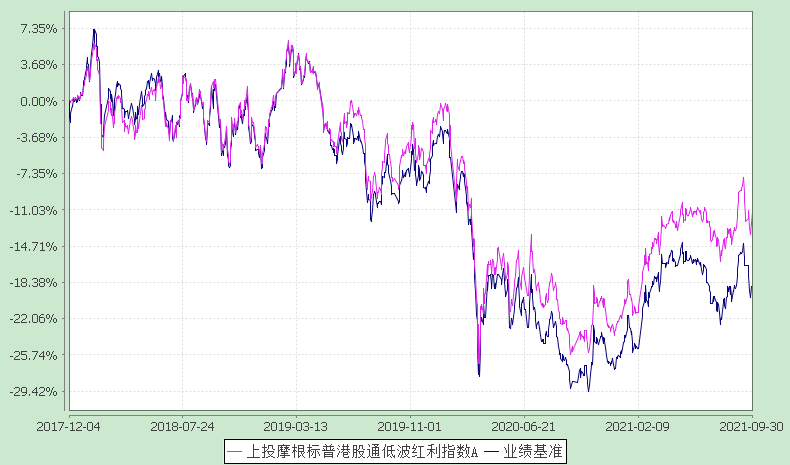 注：本基金合同生效日为2017年12月4日，图示的时间段为合同生效日至本报告期末。本基金建仓期为本基金合同生效日起 6 个月，建仓期结束时资产配置比例符合本基金基金合同规定。2．上投摩根标普港股通低波红利指数C：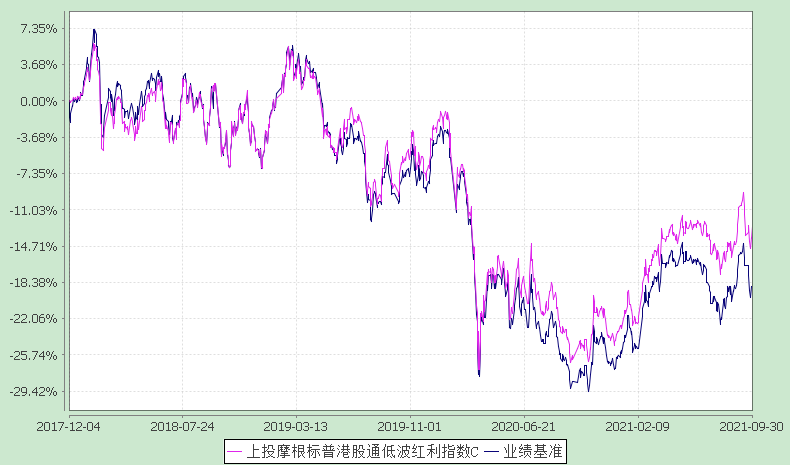 注：本基金合同生效日为2017年12月4日，图示的时间段为合同生效日至本报告期末。本基金建仓期为本基金合同生效日起 6 个月，建仓期结束时资产配置比例符合本基金基金合同规定。§4  管理人报告4.1 基金经理（或基金经理小组）简介注：1.任职日期和离任日期均指根据公司决定确定的聘任日期和解聘日期。2.证券从业的含义遵从行业协会《证券业从业人员资格管理办法》的相关规定。4.1.1 期末兼任私募资产管理计划投资经理的基金经理同时管理的产品情况4.2管理人对报告期内本基金运作遵规守信情况的说明在本报告期内，基金管理人不存在损害基金份额持有人利益的行为，勤勉尽责地为基金份额持有人谋求利益。基金管理人遵守了《证券投资基金法》及其他有关法律法规、《上投摩根标普港股通低波红利指数型证券投资基金基金合同》的规定。除以下情况外，基金经理对个股和投资组合的比例遵循了投资决策委员会的授权限制，基金投资比例符合基金合同和法律法规的要求：本基金曾出现个别由于市场原因引起的投资组合的投资指标被动偏离相关比例要求的情形，但已在规定时间内调整完毕。4.3 公平交易专项说明4.3.1 公平交易制度的执行情况报告期内，本公司继续贯彻落实《证券投资基金管理公司公平交易制度指导意见》等相关法律法规和公司内部公平交易流程的各项要求，严格规范境内上市股票、债券的一级市场申购和二级市场交易等活动，通过系统和人工相结合的方式进行交易执行和监控分析，以确保本公司管理的不同投资组合在授权、研究分析、投资决策、交易执行、业绩评估等投资管理活动相关的环节均得到公平对待。对于交易所市场投资活动，本公司执行集中交易制度，确保不同投资组合在买卖同一证券时，按照时间优先、比例分配的原则在各投资组合间公平分配交易量；对于银行间市场投资活动，本公司通过对手库控制和交易室询价机制，严格防范对手风险并检查价格公允性；对于申购投资行为，本公司遵循价格优先、比例分配的原则，根据事前独立申报的价格和数量对交易结果进行公平分配。报告期内，通过对不同投资组合之间的收益率差异比较、对同向交易和反向交易的交易时机和交易价差监控分析，未发现整体公平交易执行出现异常的情况。4.3.2 异常交易行为的专项说明报告期内，通过对交易价格、交易时间、交易方向等的分析，未发现有可能导致不公平交易和利益输送的异常交易行为。所有投资组合参与的交易所公开竞价同日反向交易成交较少的单边交易量超过该证券当日成交量的5%的情形：无。4.4 报告期内基金的投资策略和业绩表现说明4.4.1报告期内基金投资策略和运作分析三季度，港股市场维持震荡下行，港股表现整体弱于A股和美股。本基金在三季度的表现呈窄幅震荡，波动明显小于恒生指数和恒生科技指数。季度内，本基金跟踪的标普港股通低波红利指数下跌0.46%，同期恒生指数下跌14.75%，恒生科技指数下跌25.18%。由于房地产政策的收紧，导致海外投资者的风险偏好下降，进而使得地产、保险和银行板块均一度遭受抛售，地产问题是近期市场的主要扰动因素。另外，9月份美联储FOMC会议传递出快速减量的信号，点阵图变的更加鹰派，带动美债利率上行，可能会给香港市场带来持续扰动。运作上，本基金在报告期内采用被动复制的投资策略，仓位维持在正常水平，跟踪误差保持在合理范围内。展望未来，首先全球经济持续复苏以及企业盈利修复将支撑港股继续向好，同时南下资金也有望继续流入港股市场。第二，继续看好能源、金融等受益于宏观经济向好和高通胀环境的周期板块。第三，随着美联储临近缩减购债规模以及进入加息周期，美债实际收益率将上升，这对高估值成长板块将造成较大冲击，而低估值高股息股票将具有更好的防御性。本基金作为配置于港股市场且具有鲜明风格特征的Smart Beta指数基金，既可以作为阶段性风格配置的工具，也可以作为中长期调节整体投资组合风险收益特征的有效工具。4.4.2报告期内基金的业绩表现本报告期上投摩根标普港股通低波红利指数A份额净值增长率为:1.13%，同期业绩比较基准收益率为:-0.43%,上投摩根标普港股通低波红利指数C份额净值增长率为:0.99%，同期业绩比较基准收益率为:-0.43%。4.5报告期内基金持有人数或基金资产净值预警说明无。§5  投资组合报告5.1 报告期末基金资产组合情况5.2 报告期末按行业分类的股票投资组合5.2.1积极投资按行业分类的股票投资组合本基金本报告期末未持有积极投资股票。5.2.2指数投资按行业分类的股票投资组合5.2.3报告期末按行业分类的港股通投资股票投资组合5.3期末按公允价值占基金资产净值比例大小排序的股票投资明细5.3.1期末指数投资按公允价值占基金资产净值比例大小排序的前十名股票投资明细5.3.2期末积极投资按公允价值占基金资产净值比例大小排序的前五名股票投资明细本基金本报告期末未持有积极投资股票。5.4 报告期末按债券品种分类的债券投资组合本基金本报告期末未持有债券。5.5 报告期末按公允价值占基金资产净值比例大小排序的前五名债券投资明细本基金本报告期末未持有债券。5.6报告期末按公允价值占基金资产净值比例大小排序的前十名资产支持证券投资明细本基金本报告期末未持有资产支持证券。5.7 报告期末按公允价值占基金资产净值比例大小排序的前五名贵金属投资明细本基金本报告期末未持有贵金属。5.8报告期末按公允价值占基金资产净值比例大小排名的前五名权证投资明细本基金本报告期末未持有权证。5.9 报告期末本基金投资的股指期货交易情况说明5.9.1 报告期末本基金投资的股指期货持仓和损益明细本基金本报告期末未持有股指期货。5.9.2 本基金投资股指期货的投资政策本基金本报告期末未持有股指期货。5.10报告期末本基金投资的国债期货交易情况说明5.10.1 本期国债期货投资政策本基金本报告期末未持有国债期货。5.10.2 报告期末本基金投资的国债期货持仓和损益明细无5.11 投资组合报告附注5.11.1报告期内本基金投资的前十名证券的发行主体本期没有出现被监管部门立案调查，或在报告编制日前一年内受到公开谴责、处罚的情形。5.11.2报告期内本基金投资的前十名股票中没有在基金合同规定备选股票库之外的股票。5.11.3其他资产构成5.11.4报告期末持有的处于转股期的可转换债券明细本基金本报告期末未持有处于转股期的可转换债券。5.11.5期末前十名股票中存在流通受限情况的说明5.11.5.1期末指数投资前十名股票中存在流通受限情况的说明本基金本报告期末前十名股票中不存在流通受限情况。5.11.5.2期末积极投资前五名股票中存在流通受限情况的说明本基金本报告期末前五名积极投资中不存在流通受限情况。5.11.6投资组合报告附注的其他文字描述部分因四舍五入原因,投资组合报告中分项之和与合计可能存在尾差。§6  开放式基金份额变动单位：份§7  基金管理人运用固有资金投资本基金情况7.1基金管理人持有本基金份额变动情况无。§8  影响投资者决策的其他重要信息8.1 报告期内单一投资者持有基金份额比例达到或超过20%的情况§9  备查文件目录9.1 备查文件目录1. 中国证监会准予上投摩根标普港股通低波红利指数型证券投资基金募集注册的文件； 2. 《上投摩根标普港股通低波红利指数型证券投资基金基金合同》； 3. 《上投摩根标普港股通低波红利指数型证券投资基金托管协议》；4. 《上投摩根开放式基金业务规则》； 5. 基金管理人业务资格批件、营业执照； 6. 基金托管人业务资格批件和营业执照。9.2 存放地点基金管理人或基金托管人住所。9.3 查阅方式投资者可在营业时间免费查阅，也可按工本费购买复印件。上投摩根基金管理有限公司二〇二一年十月二十七日基金简称上投摩根标普港股通低波红利指数上投摩根标普港股通低波红利指数基金主代码005051005051交易代码005051005051基金运作方式契约型开放式 契约型开放式 基金合同生效日2017年12月4日2017年12月4日报告期末基金份额总额264,029,407.31份264,029,407.31份投资目标本基金进行被动式指数化投资，通过严格的投资纪律约束和数量化风险管理手段，力争控制本基金的净值增长率与业绩比较基准之间的日均跟踪偏离度不超过0.35%，年跟踪误差控制在4%以内，以实现对标的指数有效跟踪。 本基金进行被动式指数化投资，通过严格的投资纪律约束和数量化风险管理手段，力争控制本基金的净值增长率与业绩比较基准之间的日均跟踪偏离度不超过0.35%，年跟踪误差控制在4%以内，以实现对标的指数有效跟踪。 投资策略本基金通过完全复制策略进行被动式指数化投资，根据标普港股通低波红利指数成份股的基准权重构建股票资产组合，对于因法规限制、流动性限制而无法交易的成份股，将采用与被限制股预期收益率相近的股票或股票组合进行相应的替代。在买入过程中，本基金采取相应的交易策略降低建仓成本，力求跟踪误差最小化。在投资运作过程中，本基金以标的指数权重为标准配置个股，并根据成份股构成及其权重的变动进行动态调整。1、资产配置策略为了实现追踪误差最小化，本基金投资于股票的资产占基金资产的比例不低于90%，将不低于90%的非现金基金资产投资于标普港股通低波红利指数的成份股及其备选成份股。2、股票投资策略（1）投资组合构建本基金通过完全复制策略进行被动式指数化投资，根据标普港股通低波红利指数成份股的基准权重构建股票资产组合，对于因法规限制、流动性限制而无法交易的成份股，将采用与被限制股预期收益率相近的股票或股票组合进行相应的替代。在初始建仓期或者为申购资金建仓时，本基金按照标普港股通低波红利指数各成份股所占权重逐步买入。在买入过程中，本基金采取相应的交易策略降低建仓成本，力求跟踪误差最小化。在投资运作过程中，本基金以标的指数权重为标准配置个股，并根据成份股构成及其权重的变动进行动态调整。（2）投资组合调整1）定期调整本基金所构建的投资组合将定期根据所跟踪标的指数成份股的调整进行相应的跟踪调整。标普港股通低波红利指数的样本股每半年调整一次，指数调整方案公布后，本基金将及时对现有组合的构成进行相应的调整，若成分股的集中调整短期内会对跟踪误差产生较大影响，将采用逐步调整的方式。2）不定期调整①根据指数编制规则，当标的指数成份股因增发、送配等股权变动而需进行成份股权重调整时，本基金将根据标的指数权重比例的变化，进行相应调整。②当标的指数成份股因停牌、流动性不足等因素导致基金无法按照指数权重进行配置，基金管理人将综合考虑跟踪误差和投资者利益，选择相关股票进行适当的替代。③本基金将根据申购和赎回情况对股票投资组合进行调整，保证基金正常运行，从而有效跟踪标的指数。3)股票替代通常情况下，本基金根据标的指数成份股票在指数中的权重确定成份股票的买卖数量。但在如标的指数成份股流动性严重不足或停牌、标的指数成份股因法律法规的相关规定而为本基金限制投资的股票等特殊情况下，本基金可以选择其他股票或股票组合对标的指数中的成份股进行替换。在选择替代股票时，为尽可能的降低跟踪误差，本基金将采用定性与定量相结合的方法，在对替代股票与被替代股票的基本面、股价技术面等指标进行相关性分析的基础上，优先从标的指数成份股及备选成份股中选择基本面良好，流动性充裕的股票进行替代投资。3、债券投资策略本基金将在控制市场风险与流动性风险的前提下，根据对财政政策、货币政策的深入分析以及对宏观经济的持续跟踪，结合不同债券品种的到期收益率、流动性、市场规模等情况，灵活运用久期策略、期限结构配置策略、信用债策略、可转债策略等多种投资策略，实施积极主动的组合管理，并根据对债券收益率曲线形态、息差变化的预测，对债券组合进行动态调整。4、其他投资策略：包括股指期货投资策略、资产支持证券投资策略、股票期权投资策略、存托凭证投资策略等。本基金通过完全复制策略进行被动式指数化投资，根据标普港股通低波红利指数成份股的基准权重构建股票资产组合，对于因法规限制、流动性限制而无法交易的成份股，将采用与被限制股预期收益率相近的股票或股票组合进行相应的替代。在买入过程中，本基金采取相应的交易策略降低建仓成本，力求跟踪误差最小化。在投资运作过程中，本基金以标的指数权重为标准配置个股，并根据成份股构成及其权重的变动进行动态调整。1、资产配置策略为了实现追踪误差最小化，本基金投资于股票的资产占基金资产的比例不低于90%，将不低于90%的非现金基金资产投资于标普港股通低波红利指数的成份股及其备选成份股。2、股票投资策略（1）投资组合构建本基金通过完全复制策略进行被动式指数化投资，根据标普港股通低波红利指数成份股的基准权重构建股票资产组合，对于因法规限制、流动性限制而无法交易的成份股，将采用与被限制股预期收益率相近的股票或股票组合进行相应的替代。在初始建仓期或者为申购资金建仓时，本基金按照标普港股通低波红利指数各成份股所占权重逐步买入。在买入过程中，本基金采取相应的交易策略降低建仓成本，力求跟踪误差最小化。在投资运作过程中，本基金以标的指数权重为标准配置个股，并根据成份股构成及其权重的变动进行动态调整。（2）投资组合调整1）定期调整本基金所构建的投资组合将定期根据所跟踪标的指数成份股的调整进行相应的跟踪调整。标普港股通低波红利指数的样本股每半年调整一次，指数调整方案公布后，本基金将及时对现有组合的构成进行相应的调整，若成分股的集中调整短期内会对跟踪误差产生较大影响，将采用逐步调整的方式。2）不定期调整①根据指数编制规则，当标的指数成份股因增发、送配等股权变动而需进行成份股权重调整时，本基金将根据标的指数权重比例的变化，进行相应调整。②当标的指数成份股因停牌、流动性不足等因素导致基金无法按照指数权重进行配置，基金管理人将综合考虑跟踪误差和投资者利益，选择相关股票进行适当的替代。③本基金将根据申购和赎回情况对股票投资组合进行调整，保证基金正常运行，从而有效跟踪标的指数。3)股票替代通常情况下，本基金根据标的指数成份股票在指数中的权重确定成份股票的买卖数量。但在如标的指数成份股流动性严重不足或停牌、标的指数成份股因法律法规的相关规定而为本基金限制投资的股票等特殊情况下，本基金可以选择其他股票或股票组合对标的指数中的成份股进行替换。在选择替代股票时，为尽可能的降低跟踪误差，本基金将采用定性与定量相结合的方法，在对替代股票与被替代股票的基本面、股价技术面等指标进行相关性分析的基础上，优先从标的指数成份股及备选成份股中选择基本面良好，流动性充裕的股票进行替代投资。3、债券投资策略本基金将在控制市场风险与流动性风险的前提下，根据对财政政策、货币政策的深入分析以及对宏观经济的持续跟踪，结合不同债券品种的到期收益率、流动性、市场规模等情况，灵活运用久期策略、期限结构配置策略、信用债策略、可转债策略等多种投资策略，实施积极主动的组合管理，并根据对债券收益率曲线形态、息差变化的预测，对债券组合进行动态调整。4、其他投资策略：包括股指期货投资策略、资产支持证券投资策略、股票期权投资策略、存托凭证投资策略等。业绩比较基准95%×标普港股通低波红利指数收益率+ 5%×税后银行活期存款收益率95%×标普港股通低波红利指数收益率+ 5%×税后银行活期存款收益率风险收益特征本基金属于股票型基金产品，预期风险和收益水平高于混合型基金、债券型基金和货币市场基金，属于较高风险收益水平的基金产品。本基金将投资港股通标的股票，需承担汇率风险以及境外市场的风险。根据2017年7月1日施行的《证券期货投资者适当性管理办法》，基金管理人和相关销售机构已对本基金重新进行风险评级，风险评级行为不改变本基金的实质性风险收益特征，但由于风险等级分类标准的变化，本基金的风险等级表述可能有相应变化，具体风险评级结果应以基金管理人和销售机构提供的评级结果为准。本基金属于股票型基金产品，预期风险和收益水平高于混合型基金、债券型基金和货币市场基金，属于较高风险收益水平的基金产品。本基金将投资港股通标的股票，需承担汇率风险以及境外市场的风险。根据2017年7月1日施行的《证券期货投资者适当性管理办法》，基金管理人和相关销售机构已对本基金重新进行风险评级，风险评级行为不改变本基金的实质性风险收益特征，但由于风险等级分类标准的变化，本基金的风险等级表述可能有相应变化，具体风险评级结果应以基金管理人和销售机构提供的评级结果为准。基金管理人上投摩根基金管理有限公司上投摩根基金管理有限公司基金托管人中国银行股份有限公司中国银行股份有限公司下属分级基金的基金简称上投摩根标普港股通低波红利指数A上投摩根标普港股通低波红利指数C下属分级基金的交易代码005051005052报告期末下属分级基金的份额总额177,764,145.90份86,265,261.41份主要财务指标报告期(2021年7月1日-2021年9月30日)报告期(2021年7月1日-2021年9月30日)主要财务指标上投摩根标普港股通低波红利指数A上投摩根标普港股通低波红利指数C1.本期已实现收益4,147,354.481,386,000.512.本期利润2,126,536.211,064,396.403.加权平均基金份额本期利润0.01110.01444.期末基金资产净值157,829,491.3375,321,347.255.期末基金份额净值0.88790.8731阶段净值增长率①净值增长率标准差②业绩比较基准收益率③业绩比较基准收益率标准差④①－③②－④过去三个月1.13%0.86%-0.43%0.84%1.56%0.02%过去六个月1.46%0.74%-2.72%0.72%4.18%0.02%过去一年18.51%0.83%13.82%0.86%4.69%-0.03%过去三年-13.08%1.05%-20.07%1.01%6.99%0.04%过去五年------自基金合同生效起至今-11.21%1.00%-18.76%0.98%7.55%0.02%阶段净值增长率①净值增长率标准差②业绩比较基准收益率③业绩比较基准收益率标准差④①－③②－④过去三个月0.99%0.86%-0.43%0.84%1.42%0.02%过去六个月1.21%0.74%-2.72%0.72%3.93%0.02%过去一年17.92%0.83%13.82%0.86%4.10%-0.03%过去三年-14.24%1.05%-20.07%1.01%5.83%0.04%过去五年------自基金合同生效起至今-12.69%1.00%-18.76%0.98%6.07%0.02%姓名职务任本基金的基金经理期限任本基金的基金经理期限证券从业年限说明姓名职务任职日期离任日期证券从业年限说明张军本基金基金经理、投资董事2021-06-08-17年（金融领域从业经验28年）基金经理张军先生，毕业于上海复旦大学。曾担任上海国际信托有限公司国际业务部经理，交易部经理。2004年6月加入上投摩根基金管理有限公司，先后担任交易部总监、投资经理、基金经理、投资组合管理部总监、投资绩效评估总监、国际投资部总监、组合基金投资部总监，现担任投资董事兼高级基金经理。自2008年3月起担任上投摩根亚太优势混合型证券投资基金基金经理，自2012年3月起同时担任上投摩根全球天然资源混合型证券投资基金基金经理，自2016年12月起同时担任上投摩根全球多元配置证券投资基金基金经理，自2018年10月起同时担任上投摩根欧洲动力策略股票型证券投资基金（QDII）基金经理，自2019年7月起同时担任上投摩根日本精选股票型证券投资基金（QDII）基金经理，自2021年1月起同时担任上投摩根富时发达市场REITs指数型证券投资基金（QDII）基金经理，自2021年6月起同时担任上投摩根全球新兴市场混合型证券投资基金及上投摩根标普港股通低波红利指数型证券投资基金基金经理。胡迪本基金基金经理、指数及量化投资部总监2021-01-07-14年胡迪女士，CFA，FRM，美国哥伦比亚大学金融工程硕士，现任指数及量化投资部总监。胡迪女士自2008年2月至2009年12月在纽约美林证券担任全球资产管理部高级经理；自2010年1月至2012年10月在纽约标准普尔担任量化投资主管；自2012年11月至2020年4月在中国国际金融股份有限公司担任资产管理部执行总经理；自2020年5月加入上投摩根基金管理有限公司，现任指数及量化投资部总监，自2021年1月起同时担任上投摩根量化多因子灵活配置混合型证券投资基金、上投摩根优选多因子股票型证券投资基金、上投摩根动态多因子策略灵活配置混合型证券投资基金、上投摩根中证消费服务领先指数证券投资基金、上投摩根MSCI中国A股交易型开放式指数证券投资基金、上投摩根MSCI中国A股交易型开放式指数证券投资基金联接基金、上投摩根标普港股通低波红利指数型证券投资基金基金经理。何智豪本基金基金经理2021-02-19-7年何智豪先生，复旦大学应用数学硕士，现任指数及量化投资部基金经理。何智豪先生自2014年7月至2020年7月，在中国国际金融股份有限公司担任组合与量化策略研究员、资产管理部高级经理；自2020年7月起加入上投摩根基金管理有限公司。自2021年2月起同时担任上投摩根量化多因子灵活配置混合型证券投资基金、上投摩根优选多因子股票型证券投资基金、上投摩根中证消费服务领先指数证券投资基金、上投摩根MSCI中国A股交易型开放式指数证券投资基金、上投摩根MSCI中国A股交易型开放式指数证券投资基金联接基金、上投摩根标普港股通低波红利指数型证券投资基金基金经理。姓名产品类型产品数量（只）资产净值(元)任职时间张军公募基金84,708,798,556.582008-03-08张军私募资产管理计划1155,287,767.002021-07-09张军其他组合---张军合计94,864,086,323.58序号项目金额(元)占基金总资产的比例(%)1权益投资220,897,371.0592.39其中：股票220,897,371.0592.392固定收益投资--其中：债券--资产支持证券--3贵金属投资--4金融衍生品投资--5买入返售金融资产--其中：买断式回购的买入返售金融资产--6银行存款和结算备付金合计14,759,168.306.177其他各项资产3,428,194.161.438合计239,084,733.51100.00行业类别公允价值（人民币）占基金资产净值比例（%）A 基础材料16,128,508.126.92B 消费者非必需品--C 消费者常用品9,106,378.803.91D 能源23,937,520.9210.27E 金融62,709,377.9126.90F 医疗保健--G 工业19,450,572.288.34H 信息技术2,559,660.161.10I 电信服务14,512,046.826.22J 公用事业36,776,762.4315.77K 房地产35,716,543.6115.32合计220,897,371.0594.74序号股票代码股票名称数量(股)公允价值(元)占基金资产净值比例(％)101088中国神华801,000.0012,157,860.915.21200836华润电力434,000.008,116,753.503.48302777富力地产1,376,000.006,854,817.552.94401071华电国际电力股份2,416,000.006,500,933.662.79501313华润水泥控股996,000.006,231,255.482.67603988中国银行2,606,000.005,991,834.032.57701310香港宽频775,000.005,933,261.582.54801288农业银行2,631,000.005,873,972.702.52903383雅居乐集团956,000.005,797,831.022.491003618重庆农村商业银行2,418,000.005,720,722.992.45序号名称金额（元）1存出保证金1,969,925.702应收证券清算款-3应收股利1,392,873.634应收利息5,907.775应收申购款100.006其他应收款-7待摊费用-8其他59,387.069合计3,428,194.16项目上投摩根标普港股通低波红利指数A上投摩根标普港股通低波红利指数C本报告期期初基金份额总额214,469,161.5162,228,636.53报告期期间基金总申购份额20,036,969.3527,893,499.20减：报告期期间基金总赎回份额56,741,984.963,856,874.32报告期期间基金拆分变动份额--本报告期期末基金份额总额177,764,145.9086,265,261.41投资者类别  报告期内持有基金份额变化情况报告期内持有基金份额变化情况报告期内持有基金份额变化情况报告期内持有基金份额变化情况报告期内持有基金份额变化情况报告期末持有基金情况报告期末持有基金情况投资者类别  序号持有基金份额比例达到或者超过20%的时间区间期初份额申购份额赎回份额持有份额份额占比机构120210813-2021081550,690,660.250.000.0050,690,660.2519.20%产品特有风险产品特有风险产品特有风险产品特有风险产品特有风险产品特有风险产品特有风险产品特有风险本基金的集中度风险主要体现在有单一投资者持有基金份额比例达到或者超过20%，如果投资者发生大额赎回，可能出现基金可变现资产无法满足投资者赎回需要以及因为资产变现成本过高导致投资者的利益受到损害的风险。本基金的集中度风险主要体现在有单一投资者持有基金份额比例达到或者超过20%，如果投资者发生大额赎回，可能出现基金可变现资产无法满足投资者赎回需要以及因为资产变现成本过高导致投资者的利益受到损害的风险。本基金的集中度风险主要体现在有单一投资者持有基金份额比例达到或者超过20%，如果投资者发生大额赎回，可能出现基金可变现资产无法满足投资者赎回需要以及因为资产变现成本过高导致投资者的利益受到损害的风险。本基金的集中度风险主要体现在有单一投资者持有基金份额比例达到或者超过20%，如果投资者发生大额赎回，可能出现基金可变现资产无法满足投资者赎回需要以及因为资产变现成本过高导致投资者的利益受到损害的风险。本基金的集中度风险主要体现在有单一投资者持有基金份额比例达到或者超过20%，如果投资者发生大额赎回，可能出现基金可变现资产无法满足投资者赎回需要以及因为资产变现成本过高导致投资者的利益受到损害的风险。本基金的集中度风险主要体现在有单一投资者持有基金份额比例达到或者超过20%，如果投资者发生大额赎回，可能出现基金可变现资产无法满足投资者赎回需要以及因为资产变现成本过高导致投资者的利益受到损害的风险。本基金的集中度风险主要体现在有单一投资者持有基金份额比例达到或者超过20%，如果投资者发生大额赎回，可能出现基金可变现资产无法满足投资者赎回需要以及因为资产变现成本过高导致投资者的利益受到损害的风险。本基金的集中度风险主要体现在有单一投资者持有基金份额比例达到或者超过20%，如果投资者发生大额赎回，可能出现基金可变现资产无法满足投资者赎回需要以及因为资产变现成本过高导致投资者的利益受到损害的风险。